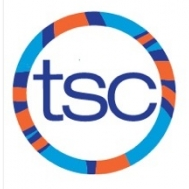 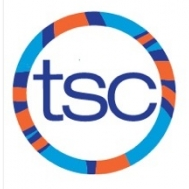 SUNDAYMONDAYTUESDAYWEDNESDAYTHURSDAYFRIDAYSATURDAY14:30-7:00pm UT 25:00-7:00pm Riverdale 35:30-7:30am UT 5:00-7:00pm Riverdale 46:30-9:00am UT Blue & White Meet3:00-6:00pm UT 565:30-7:30am UT 4:30-6:30pm Harbord  75:30-7:30am UT 84:30-7:00pm UT 95:00-7:00pm Riverdale105:30-7:30am UT 5:00-7:00pm Riverdale 115:30-9:00am UT 1213Thanksgiving Off 145:30-7:30am UT 154:30-7:00pm UT 165:00-7:00pm Riverdale 175:30-7:30am UT 5:00-7:00pm Riverdale 187:15-11:00am UT 19205:30-7:30am UT 4:30-6:30pm Harbord  215:30-7:30am UT 224:30-7:00pm UT 235:00-7:00pm Riverdale245:30-7:30am UT Fall Sprint Meet (13&O)  25Fall Sprint Meet (13&O)  26 Fall Sprint Meet (12&U)  27am OFF  4:30-6:30pm Harbord 285:30-7:30am UT 294:30-7:00pm UT 30 5:00-7:00pm Riverdale315:30-7:30am UT Harvest Invitational   